I. ROZPOČTOVÉ PŘÍJMYII. ROZPOČTOVÉ VÝDAJEIII. FINANCOVÁNÍ - třída 8IV. REKAPITULACE PŘÍJMŮ, VÝDAJŮ, FINANCOVÁNÍ A JEJICH KONSOLIDACEPoznámka: "*" - položky takto označené vstupují v této variantě výkazu do konsolidaceVI. STAVY A ZMĚNY STAVŮ NA BANKOVNÍCH ÚČTECH A V POKLADNĚVII. VYBRANÉ ZÁZNAMOVÉ JEDNOTKYIX. Přijaté transfery a půjčky ze státního rozpočtu, státních fondů a regionálních radX. Transfery a půjčky poskytnuté regionálními radami územně samosprávným celkům, regionálním radám a dobrovolným svazkům obcíXI. Příjmy ze zahraničních zdrojů a související příjmy v členění podle jednotlivých nástrojů a prostorových jednotekXII. Výdaje spolufinancované ze zahraničních zdrojů a související výdaje v členění podle jednotlivých nástrojů a prostorových jednotekMinisterstvo financíMinisterstvo financíMinisterstvo financíMinisterstvo financíFIN 2-12 MVÝKAZ PRO HODNOCENÍ PLNĚNÍ ROZPOČTUVÝKAZ PRO HODNOCENÍ PLNĚNÍ ROZPOČTUVÝKAZ PRO HODNOCENÍ PLNĚNÍ ROZPOČTUVÝKAZ PRO HODNOCENÍ PLNĚNÍ ROZPOČTUVÝKAZ PRO HODNOCENÍ PLNĚNÍ ROZPOČTU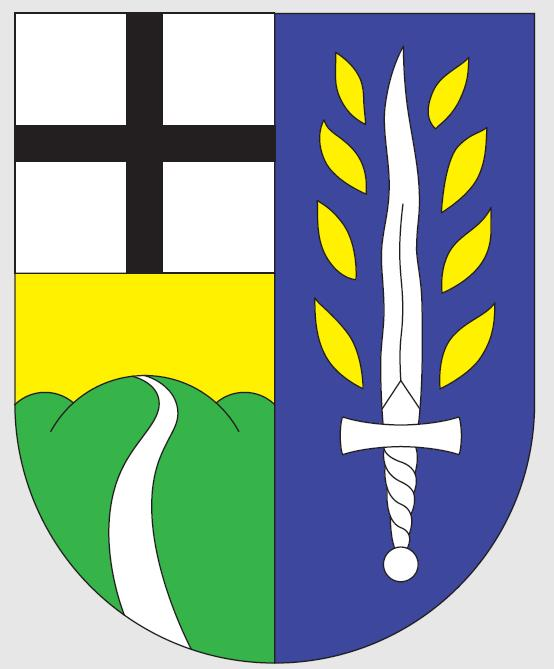 územních samosprávných celků, dobrovolných svazků obcí a regionálních radúzemních samosprávných celků, dobrovolných svazků obcí a regionálních radúzemních samosprávných celků, dobrovolných svazků obcí a regionálních radúzemních samosprávných celků, dobrovolných svazků obcí a regionálních radúzemních samosprávných celků, dobrovolných svazků obcí a regionálních radsestavený k  12 / 2016sestavený k  12 / 2016sestavený k  12 / 2016sestavený k  12 / 2016sestavený k  12 / 2016(v Kč na dvě desetinná místa)(v Kč na dvě desetinná místa)(v Kč na dvě desetinná místa)(v Kč na dvě desetinná místa)(v Kč na dvě desetinná místa)RokMěsícIČO20161200261807Název a sídlo účetní jednotky:Název a sídlo účetní jednotky:Název a sídlo účetní jednotky:Obec Blatno Obec Blatno Blatno 1Blatno 1430 01  Blatno430 01  BlatnoParagrafPoložkaTextSchválený rozpočetRozpočet po změnáchVýsledek od počátku roku% RS% RUab12300001111Daň z příjmů fyzických osob ze záv.čin. a fun.pož.1 200 000,00 1 718 000,00 1 717 960,25 143,16 100,00 00001112Daň z příjmů fyzických osob ze SVČ30 000,00 168 000,00 167 495,44 558,32 99,70 00001113Daň z příjmů fyzických osob z kapit. výnosů170 000,00 184 000,00 183 815,01 108,13 99,90 00001121Daň z příjmů právnických osob1 500 000,00 1 900 200,00 1 900 192,10 126,68 100,00 00001122Daň z příjmů právnických osob za obce500 000,00 444 790,00 444 790,00 88,96 100,00 00001211Daň z přidané hodnoty3 000 000,00 3 477 877,00 3 477 873,83 115,93 100,00 00001334Odvody za odnětí půdy ze zemědělského půdního fond2 000,00 7 443,00 7 039,00 351,95 94,57 00001335Poplatky za odnětí pozemků plnění funkcí lesa700,00 5 400,02 5 400,00 771,43 100,00 00001340Poplatek za provoz, shrom.,.. a odstr. kom. odpadu370 000,00 370 000,00 368 302,00 99,54 99,54 00001341Poplatek ze psů22 000,00 22 000,00 21 963,00 99,83 99,83 00001342Poplatek za lázeňský nebo rekreační pobyt10 000,00 8 000,00 7 398,00 73,98 92,48 00001351Odvod loterií a podobných her kromě výh. hrac. př.35 900,00 35 673,71 ****** 99,37 00001355Odvod z výherních hracích přístrojů7 500,00 7 057,96 ****** 94,11 00001361Správní poplatky12 000,00 10 000,00 9 602,00 80,02 96,02 00001511Daň z nemovitých věcí510 000,00 566 300,00 566 279,64 111,04 100,00 00004111Neinvestiční přijaté transf.z všeob.pokl.správy SR20 000,00 20 000,00 ****** 100,00 00004112Neinv.př.transfery ze SR v rámci souhr.dot.vztahu92 700,00 92 700,00 ****** 100,00 00004116Ostatní neinv.přijaté transfery ze st. rozpočtu702 000,00 1 311 052,00 1 311 052,00 186,76 100,00 00004122Neinvestiční přijaté transfery od krajů411 260,00 411 260,00 ****** 100,00 00004213Investiční přijaté transfery ze státních fondů40 881,31 40 881,31 ****** 100,00 00004216Ostatní invest.přijaté transf.ze státního rozpočtu694 982,38 694 982,38 ****** 100,00 00004222Investiční přijaté transfery od krajů1 246 893,98 1 246 893,98 ****** 100,00 0000Bez ODPABez ODPA8 028 700,00 12 743 179,69 12 738 611,61 158,66 99,96 10392111Příjmy z poskytování služeb a výrobků600 000,00 650 000,00 646 676,00 107,78 99,49 1039Ostatní záležitosti lesního hospodářstvíOstatní záležitosti lesního hospodářství600 000,00 650 000,00 646 676,00 107,78 99,49 21222111Příjmy z poskytování služeb a výrobků5 000,00 42 250,00 41 532,00 830,64 98,30 2122Sběr a zpracování druhotných surovinSběr a zpracování druhotných surovin5 000,00 42 250,00 41 532,00 830,64 98,30 22122321Přijaté neinvestiční dary20 000,00 20 000,00 ****** 100,00 2212SilniceSilnice20 000,00 20 000,00 ****** 100,00 23102111Příjmy z poskytování služeb a výrobků6 500,00 6 187,00 ****** 95,18 2310Pitná vodaPitná voda6 500,00 6 187,00 ****** 95,18 23212111Příjmy z poskytování služeb a výrobků100 000,00 60 000,00 58 986,00 58,99 98,31 2321Odvádění a čištění odpadních vod a nakl.s kalyOdvádění a čištění odpadních vod a nakl.s kaly100 000,00 60 000,00 58 986,00 58,99 98,31 23412111Příjmy z poskytování služeb a výrobků21 000,00 27 557,00 27 557,00 131,22 100,00 2341Vodní díla v zemědělské krajiněVodní díla v zemědělské krajině21 000,00 27 557,00 27 557,00 131,22 100,00 36122111Příjmy z poskytování služeb a výrobků540,00 540,00 ****** 100,00 3612Bytové hospodářstvíBytové hospodářství540,00 540,00 ****** 100,00 36132132Přijmy z pronájmu ost. nemovit. a jejich částí7 000,00 8 300,00 8 300,00 118,57 100,00 3613Nebytové hospodářstvíNebytové hospodářství7 000,00 8 300,00 8 300,00 118,57 100,00 36392111Příjmy z poskytování služeb a výrobků50 000,00 60 000,00 59 655,00 119,31 99,43 36392119Ostatní příjmy z vlastní činnosti3 000,00 5 100,00 4 840,00 161,33 94,90 36392131Příjmy z pronájmu pozemků5 000,00 15 000,00 14 851,00 297,02 99,01 36392321Přijaté neinvestiční dary27 000,00 27 000,00 ****** 100,00 36393111Příjmy z prodeje pozemků150 000,00 900 000,00 877 770,00 585,18 97,53 3639Komunální služby a územní rozvoj j.n.Komunální služby a územní rozvoj j.n.208 000,00 1 007 100,00 984 116,00 473,13 97,72 37222111Příjmy z poskytování služeb a výrobků14 000,00 10 000,00 10 000,00 71,43 100,00 3722Sběr a svoz komunálních odpadůSběr a svoz komunálních odpadů14 000,00 10 000,00 10 000,00 71,43 100,00 37232111Příjmy z poskytování služeb a výrobků3723Sběr a svoz ost.odpadů (jiných než nebez.a komun.)Sběr a svoz ost.odpadů (jiných než nebez.a komun.)37252111Příjmy z poskytování služeb a výrobků558,00 558,00 ****** 100,00 37252324Přijaté nekapitálové příspěvky a náhrady170 000,00 195 000,00 191 953,50 112,91 98,44 3725Využívání a zneškodňování komun.odpadůVyužívání a zneškodňování komun.odpadů170 000,00 195 558,00 192 511,50 113,24 98,44 55122324Přijaté nekapitálové příspěvky a náhrady6 937,00 6 937,00 ****** 100,00 5512Požární ochrana - dobrovolná částPožární ochrana - dobrovolná část6 937,00 6 937,00 ****** 100,00 61712111Příjmy z poskytování služeb a výrobků25 000,00 24 051,00 23 549,00 94,20 97,91 6171Činnost místní správyČinnost místní správy25 000,00 24 051,00 23 549,00 94,20 97,91 63102141Příjmy z úroků (část)3 000,00 1 800,00 1 758,66 58,62 97,70 6310Obecné příjmy a výdaje z finančních operacíObecné příjmy a výdaje z finančních operací3 000,00 1 800,00 1 758,66 58,62 97,70 63304134Převody z rozpočtových účtů8 900 000,00 ****** ****** 6330Převody vlastním fondům v rozpočtech územní úrovněPřevody vlastním fondům v rozpočtech územní úrovně8 900 000,00 ****** ****** ROZPOČTOVÉ PŘÍJMY CELKEMROZPOČTOVÉ PŘÍJMY CELKEMROZPOČTOVÉ PŘÍJMY CELKEM9 181 700,00 14 803 772,69 23 667 261,77 257,77 159,87 ParagrafPoložkaTextSchválený rozpočetRozpočet po změnáchVýsledek od počátku roku% RS% RUab12310365169Nákup ostatních služeb156 000,00 156 000,00 156 000,00 100,00 100,00 1036Správa v lesním hospodářstvíSpráva v lesním hospodářství156 000,00 156 000,00 156 000,00 100,00 100,00 10395139Nákup materiálu j.n.350 000,00 300 000,00 286 680,75 81,91 95,56 10395156Pohonné hmoty a maziva13 000,00 11 000,00 10 109,00 77,76 91,90 10395169Nákup ostatních služeb800 000,00 837 000,00 836 928,00 104,62 99,99 1039Ostatní záležitosti lesního hospodářstvíOstatní záležitosti lesního hospodářství1 163 000,00 1 148 000,00 1 133 717,75 97,48 98,76 21225137Drobný hmotný dlouhodobý majetek2122Sběr a zpracování druhotných surovinSběr a zpracování druhotných surovin22125137Drobný hmotný dlouhodobý majetek61 000,00 60 646,00 ****** 99,42 22125139Nákup materiálu j.n.10 000,00 24 000,00 23 050,46 230,50 96,04 22125164Nájemné261,00 261,00 ****** 100,00 22125169Nákup ostatních služeb340 000,00 300 000,00 296 584,53 87,23 98,86 22125171Opravy a udržování400 000,00 1 078 950,00 1 078 949,30 269,74 100,00 2212SilniceSilnice750 000,00 1 464 211,00 1 459 491,29 194,60 99,68 23105021Ostatní osobní výdaje5 000,00 5 000,00 5 000,00 100,00 100,00 23105139Nákup materiálu j.n.5 000,00 2 500,00 2 280,00 45,60 91,20 23105151Studená voda2 973,00 2 973,00 ****** 100,00 23105169Nákup ostatních služeb10 000,00 30 127,00 29 834,70 298,35 99,03 23105171Opravy a udržování20 000,00 42 300,00 42 207,00 211,04 99,78 2310Pitná vodaPitná voda40 000,00 82 900,00 82 294,70 205,74 99,27 23215021Ostatní osobní výdaje72 000,00 34 000,00 34 000,00 47,22 100,00 23215137Drobný hmotný dlouhodobý majetek51 776,00 51 776,00 ****** 100,00 23215139Nákup materiálu j.n.50 000,00 1 724,00 1 618,00 3,24 93,85 23215151Studená voda800,00 137,00 137,00 17,13 100,00 23215154Elektrická energie84 000,00 70 200,00 70 196,01 83,57 99,99 23215169Nákup ostatních služeb20 000,00 102 000,00 101 568,30 507,84 99,58 23215171Opravy a udržování61 400,00 61 389,92 ****** 99,98 23216121Budovy, haly a stavby64 000,00 63 041,00 ****** 98,50 2321Odvádění a čištění odpadních vod a nakl.s kalyOdvádění a čištění odpadních vod a nakl.s kaly226 800,00 385 237,00 383 726,23 169,19 99,61 23415021Ostatní osobní výdaje4 000,00 4 000,00 4 000,00 100,00 100,00 23415139Nákup materiálu j.n.28 000,00 27 222,00 ****** 97,22 23415169Nákup ostatních služeb5 000,00 173 710,00 173 710,00 ****** 100,00 23415171Opravy a udržování450 000,00 23416121Budovy, haly a stavby73 770,00 73 770,00 ****** 100,00 2341Vodní díla v zemědělské krajiněVodní díla v zemědělské krajině459 000,00 279 480,00 278 702,00 60,72 99,72 33995137Drobný hmotný dlouhodobý majetek51 000,00 51 000,00 ****** 100,00 33995139Nákup materiálu j.n.60 000,00 23 500,00 23 371,00 38,95 99,45 33995156Pohonné hmoty a maziva3 600,00 3 542,00 ****** 98,39 33995169Nákup ostatních služeb60 000,00 73 000,00 72 864,54 121,44 99,81 33995175Pohoštění30 000,00 44 677,00 44 137,00 147,12 98,79 33995194Věcné dary20 000,00 26 000,00 25 328,00 126,64 97,42 33995492Dary obyvatelstvu5 000,00 6 000,00 6 000,00 120,00 100,00 3399Ostatní záležitosti kultury,církví a sděl.prostř.Ostatní záležitosti kultury,církví a sděl.prostř.175 000,00 227 777,00 226 242,54 129,28 99,33 34215492Dary obyvatelstvu30 000,00 30 000,00 30 000,00 100,00 100,00 3421Využití volného času dětí a mládežeVyužití volného času dětí a mládeže30 000,00 30 000,00 30 000,00 100,00 100,00 34295222Neinvestiční transfery spolkům60 000,00 60 000,00 ****** 100,00 3429Ostatní zájmová činnost a rekreaceOstatní zájmová činnost a rekreace60 000,00 60 000,00 ****** 100,00 36125169Nákup ostatních služeb540,00 540,00 ****** 100,00 3612Bytové hospodářstvíBytové hospodářství540,00 540,00 ****** 100,00 36315137Drobný hmotný dlouhodobý majetek36315139Nákup materiálu j.n.2 000,00 1 700,00 1 608,00 80,40 94,59 36315154Elektrická energie45 000,00 20 100,00 20 010,01 44,47 99,55 36315169Nákup ostatních služeb10 000,00 25 400,00 25 309,00 253,09 99,64 36315171Opravy a udržování238 000,00 48 800,00 48 772,10 20,49 99,94 36316121Budovy, haly a stavby238 711,00 238 711,00 ****** 100,00 3631Veřejné osvětleníVeřejné osvětlení295 000,00 334 711,00 334 410,11 113,36 99,91 36355169Nákup ostatních služeb60 000,00 43 000,00 42 350,00 70,58 98,49 3635Územní plánováníÚzemní plánování60 000,00 43 000,00 42 350,00 70,58 98,49 36395137Drobný hmotný dlouhodobý majetek59 730,00 59 730,00 ****** 100,00 36395139Nákup materiálu j.n.80 000,00 90 300,00 90 226,00 112,78 99,92 36395151Studená voda4 000,00 1 700,00 1 649,00 41,23 97,00 36395154Elektrická energie18 000,00 10 000,00 9 489,06 52,72 94,89 36395156Pohonné hmoty a maziva10 000,00 9 913,00 ****** 99,13 36395166Konzultační, poradenské a právní služby15 000,00 4 400,00 4 356,00 29,04 99,00 36395169Nákup ostatních služeb400 000,00 400 242,00 396 778,00 99,19 99,13 36395171Opravy a udržování10 000,00 124 000,00 121 579,00 ****** 98,05 36395229Ostatní neinv.transfery nezisk.a podob.organizacím15 000,00 15 000,00 15 000,00 100,00 100,00 36395329Ostatní neinv.transfery veř.rozp.územní úrovně2 052,00 2 052,00 ****** 100,00 36395362Platby daní a poplatků státnímu rozpočtu50 000,00 6 400,00 6 364,00 12,73 99,44 36396121Budovy, haly a stavby36396130Pozemky400,00 400,00 ****** 100,00 3639Komunální služby a územní rozvoj j.n.Komunální služby a územní rozvoj j.n.592 000,00 724 224,00 717 536,06 121,21 99,08 37225139Nákup materiálu j.n.40 000,00 5 100,00 5 093,00 12,73 99,86 37225169Nákup ostatních služeb700 000,00 700 000,00 681 055,00 97,29 97,29 3722Sběr a svoz komunálních odpadůSběr a svoz komunálních odpadů740 000,00 705 100,00 686 148,00 92,72 97,31 37455132Ochranné pomůcky20 000,00 2 000,00 1 948,94 9,74 97,45 37455139Nákup materiálu j.n.50 000,00 60 000,00 57 829,00 115,66 96,38 37455156Pohonné hmoty a maziva19 000,00 21 034,00 21 034,00 110,71 100,00 37455165Nájemné za půdu37455169Nákup ostatních služeb20 000,00 13 300,00 13 204,00 66,02 99,28 37455171Opravy a udržování40 000,00 76 000,00 75 558,30 188,90 99,42 3745Péče o vzhled obcí a veřejnou zeleňPéče o vzhled obcí a veřejnou zeleň149 000,00 172 334,00 169 574,24 113,81 98,40 42225011Platy zaměst. v pr.poměru vyjma zaměst. na služ.m.664 000,00 1 135 999,80 1 132 662,20 170,58 99,71 42225031Povinné poj.na soc.zab.a přísp.na st.pol.zaměstnan166 000,00 282 000,00 281 635,18 169,66 99,87 42225032Povinné poj.na veřejné zdravotní pojištění60 000,00 105 000,00 101 394,00 168,99 96,57 42225424Náhrady mezd v době nemoci6 000,00 4 000,00 3 958,00 65,97 98,95 4222Veřejně prospěšné práceVeřejně prospěšné práce896 000,00 1 526 999,80 1 519 649,38 169,60 99,52 52125901Nespecifikované rezervy30 000,00 30 000,00 5212Ochrana obyvatelstvaOchrana obyvatelstva30 000,00 30 000,00 55125132Ochranné pomůcky15 000,00 6 451,00 6 451,00 43,01 100,00 55125134Prádlo, oděv a obuv80 000,00 129 345,00 129 345,00 161,68 100,00 55125137Drobný hmotný dlouhodobý majetek8 260,00 8 260,00 ****** 100,00 55125139Nákup materiálu j.n.5 000,00 28 966,00 28 840,00 576,80 99,57 55125156Pohonné hmoty a maziva15 000,00 4 500,00 4 462,00 29,75 99,16 55125162Služby telekomunikací a radiokomunikací2 000,00 3 150,00 3 142,51 157,13 99,76 55125167Služby školení a vzdělávání5 000,00 55125169Nákup ostatních služeb5 000,00 15 810,00 15 348,00 306,96 97,08 55125171Opravy a udržování10 000,00 3 274,00 3 232,00 32,32 98,72 55125175Pohoštění3 000,00 415,00 415,00 13,83 100,00 5512Požární ochrana - dobrovolná částPožární ochrana - dobrovolná část140 000,00 200 171,00 199 495,51 142,50 99,66 61125021Ostatní osobní výdaje13 680,00 13 680,00 13 680,00 100,00 100,00 61125023Odměny členů zastupitelstva obcí a krajů682 000,00 682 000,00 676 486,00 99,19 99,19 61125031Povinné poj.na soc.zab.a přísp.na st.pol.zaměstnan112 000,00 105 200,00 105 108,00 93,85 99,91 61125032Povinné poj.na veřejné zdravotní pojištění60 500,00 62 200,00 62 104,00 102,65 99,85 61125137Drobný hmotný dlouhodobý majetek5 000,00 4 995,00 ****** 99,90 61125139Nákup materiálu j.n.1 000,00 1 000,00 61125162Služby telekomunikací a radiokomunikací12 000,00 8 690,00 8 596,83 71,64 98,93 61125167Služby školení a vzdělávání2 000,00 1 400,00 1 400,00 70,00 100,00 61125169Nákup ostatních služeb1 210,00 1 210,00 ****** 100,00 61125173Cestovné (tuzemské i zahraniční)48 000,00 48 000,00 48 000,00 100,00 100,00 61125175Pohoštění3 000,00 1 700,00 1 696,00 56,53 99,76 61125179Ostatní nákupy j.n.1 500,00 1 500,00 1 500,00 100,00 100,00 6112Zastupitelstva obcíZastupitelstva obcí935 680,00 931 580,00 924 775,83 98,83 99,27 61155011Platy zaměst. v pr.poměru vyjma zaměst. na služ.m.61155021Ostatní osobní výdaje10 244,00 10 244,00 ****** 100,00 61155139Nákup materiálu j.n.359,00 359,00 ****** 100,00 61155161Poštovní služby624,00 624,00 ****** 100,00 61155173Cestovné (tuzemské i zahraniční)558,00 558,00 ****** 100,00 61155175Pohoštění840,00 840,00 ****** 100,00 61155182Poskytované zálohy vlastní pokladně6115Volby do zastupitelstev územních samosprávných celVolby do zastupitelstev územních samosprávných cel12 625,00 12 625,00 ****** 100,00 61715011Platy zaměst. v pr.poměru vyjma zaměst. na služ.m.618 000,00 641 200,00 641 025,00 103,73 99,97 61715021Ostatní osobní výdaje10 000,00 10 000,00 10 000,00 100,00 100,00 61715031Povinné poj.na soc.zab.a přísp.na st.pol.zaměstnan155 000,00 168 200,00 168 182,62 108,50 99,99 61715032Povinné poj.na veřejné zdravotní pojištění55 700,00 57 900,00 57 892,00 103,94 99,99 61715038Povinné pojistné na úrazové pojištění7 000,00 7 729,00 7 729,00 110,41 100,00 61715039Ostatní povinné pojistné placené zaměstnavatelem61715132Ochranné pomůcky61715136Knihy, učební pomůcky a tisk5 000,00 5 600,00 5 579,00 111,58 99,63 61715137Drobný hmotný dlouhodobý majetek10 000,00 17 800,00 17 781,00 177,81 99,89 61715139Nákup materiálu j.n.70 000,00 78 000,00 77 622,20 110,89 99,52 61715151Studená voda10 000,00 3 148,00 3 148,00 31,48 100,00 61715154Elektrická energie69 000,00 69 000,00 58 006,92 84,07 84,07 61715155Pevná paliva50 000,00 53 335,00 53 335,20 106,67 100,00 61715156Pohonné hmoty a maziva15 000,00 15 300,00 15 231,00 101,54 99,55 61715161Poštovní služby4 000,00 5 000,00 4 907,00 122,68 98,14 61715162Služby telekomunikací a radiokomunikací50 000,00 49 000,00 48 211,25 96,42 98,39 61715164Nájemné60 000,00 55 000,00 54 114,00 90,19 98,39 61715166Konzultační, poradenské a právní služby30 000,00 30 000,00 28 314,00 94,38 94,38 61715167Služby školení a vzdělávání15 000,00 12 500,00 12 449,00 82,99 99,59 61715168Zpracování dat a služby souv. s inf. a kom.technol110 000,00 48 000,00 47 694,45 43,36 99,36 61715169Nákup ostatních služeb150 000,00 74 396,00 74 278,38 49,52 99,84 61715171Opravy a udržování60 000,00 62 000,00 61 776,00 102,96 99,64 61715172Programové vybavení15 000,00 14 181,00 ****** 94,54 61715173Cestovné (tuzemské i zahraniční)5 000,00 7 500,00 7 217,00 144,34 96,23 61715175Pohoštění3 000,00 4 500,00 4 131,20 137,71 91,80 61715179Ostatní nákupy j.n.61715182Poskytované zálohy vlastní pokladně61715229Ostatní neinv.transfery nezisk.a podob.organizacím2 000,00 61715511Neinv.transfery mezinárod.organizacím2 104,00 2 104,00 ****** 100,00 61716121Budovy, haly a stavby22 000,00 22 000,00 ****** 100,00 6171Činnost místní správyČinnost místní správy1 563 700,00 1 514 212,00 1 496 909,22 95,73 98,86 63105141Úroky vlastní30 000,00 25 000,00 24 479,01 81,60 97,92 63105163Služby peněžních ústavů13 000,00 11 200,00 11 199,40 86,15 99,99 63105363Úhrady sankcí jiným rozpočtům6310Obecné příjmy a výdaje z finančních operacíObecné příjmy a výdaje z finančních operací43 000,00 36 200,00 35 678,41 82,97 98,56 63205163Služby peněžních ústavů41 000,00 40 000,00 38 124,00 92,99 95,31 6320Pojištění funkčně nespecifikovanéPojištění funkčně nespecifikované41 000,00 40 000,00 38 124,00 92,99 95,31 63305345Převody vlastním rozpočtovým účtům8 900 000,00 ****** ****** 6330Převody vlastním fondům v rozpočtech územní úrovněPřevody vlastním fondům v rozpočtech územní úrovně8 900 000,00 ****** ****** 63995362Platby daní a poplatků státnímu rozpočtu600 000,00 123 210,00 122 623,00 20,44 99,52 63995365Platby daní a poplatků krajům, obcím a st.fondům444 790,00 444 790,00 ****** 100,00 6399Ostatní finanční operaceOstatní finanční operace600 000,00 568 000,00 567 413,00 94,57 99,90 ROZPOČTOVÉ VÝDAJE CELKEMROZPOČTOVÉ VÝDAJE CELKEMROZPOČTOVÉ VÝDAJE CELKEM9 085 180,00 10 673 301,80 19 455 403,27 214,14 182,28 NázevČíslo položky/řádkuSchválený rozpočetRozpočet po změnáchVýsledek od počátku roku% RS% RUtextr123Krátkodobé financování z tuzemskaKrátkodobé financování z tuzemskaKrátkodobé financování z tuzemskaKrátkodobé financování z tuzemskaKrátkodobé financování z tuzemskaKrátkodobé financování z tuzemskaKrátkodobé financování z tuzemskaKrátkodobé financování z tuzemskaKrátkodobé vydané dluhopisy (+)8111Uhrazené splátky krátkod.vydaných dluhopisů  (-)8112Krátkodobé přijaté půjčené prostředky (+)8113Uhrazené splátky krátkod.přij.půjč.prostř. (-)8114Změna stavu krátkod. prostř.na bank.účtech(+/-)811596 520,00-4 130 470,89-4 014 311,50-4 159,05 97,19 Akt. krátkod. operace řízení likvidity-příjmy(+)8117Akt. krátkod. operace řízení likvidity-výdaje(-)8118Dlouhodobé financování z tuzemskaDlouhodobé financování z tuzemskaDlouhodobé financování z tuzemskaDlouhodobé financování z tuzemskaDlouhodobé financování z tuzemskaDlouhodobé financování z tuzemskaDlouhodobé financování z tuzemskaDlouhodobé financování z tuzemskaDlouhodobé vydané dluhopisy (+)8121Uhrazené splátky dlouh.vydaných dluhopisů (-)8122Dlouhodobé přijaté půjčené prostředky (+)8123Uhrazené splátky dlouhod. přijatých půjček (-)8124202 128,00-Změna stavu dlouhod. prostř.na bank.účtech(+/-)8125Akt. dlouhod. operace řízení likvidity-příjmy(+)8127Akt. dlouhod. operace řízení likvidity-výdaje(-)8128Krátkodobé financování ze zahraničíKrátkodobé financování ze zahraničíKrátkodobé financování ze zahraničíKrátkodobé financování ze zahraničíKrátkodobé financování ze zahraničíKrátkodobé financování ze zahraničíKrátkodobé financování ze zahraničíKrátkodobé financování ze zahraničíKrátkodobé vydané dluhopisy (+)8211Uhrazené splátky krátkod. vydaných dluhopisů(-)8212Krátkodobé přijaté půjčené prostředky (+)8213Uhrazené splátky krátkod.přij.půjč.prostř. (-)8214Změna stavu krátkod. prostř.na bank.účtech(+/-)8215Akt. krátkod. operace řízení likvidity-příjmy(+)8217Akt. krátkod. operace řízení likvidity-výdaje(-)8218Dlouhodobé financování ze zahraničíDlouhodobé financování ze zahraničíDlouhodobé financování ze zahraničíDlouhodobé financování ze zahraničíDlouhodobé financování ze zahraničíDlouhodobé financování ze zahraničíDlouhodobé financování ze zahraničíDlouhodobé financování ze zahraničíDlouhodobé vydané dluhopisy (+)8221Uhrazené splátky dlouh. vydaných dluhopisů (-)8222Dlouhodobé přijaté půjčené prostředky (+)8223Uhrazené spl.dlouhod. přij.půjč.prostř. (-)8224Změna stavu dlouhod. prostř.na bank.účtech(+/-)8225Akt. dlouhod. operace řízení likvidity-příjmy(+)8227Akt. dlouhod. operace řízení likvidity-výdaje(-)8228Opravné položky k peněžním operacímOpravné položky k peněžním operacímOpravné položky k peněžním operacímOpravné položky k peněžním operacímOpravné položky k peněžním operacímOpravné položky k peněžním operacímOpravné položky k peněžním operacímOpravné položky k peněžním operacímOperace z peněžních účtů organizace nemajícícharakter příjmů a výdajů vlád.sektoru (+/-)89014 581,00 Nerealizované kurzové rozdíly pohybů na devizových účtech (+/-)8902Nepřevedené částky vyrovnávající schodek (+/-)8905FINANCOVÁNÍ (součet za třídu 8)FINANCOVÁNÍ (součet za třídu 8)800096 520,00-4 130 470,89-4 211 858,50-4 363,72 101,97 NázevČíslo řádkuSchválený rozpočetRozpočet po změnáchVýsledek od počátku roku% RS% RUtextr414243TŘÍDA 1 - DAŇOVÉ PŘÍJMYTŘÍDA 1 - DAŇOVÉ PŘÍJMY40107 326 700,00 8 925 410,02 8 920 841,94 121,76 99,95 TŘÍDA 2 - NEDAŇOVÉ PŘÍJMYTŘÍDA 2 - NEDAŇOVÉ PŘÍJMY40201 003 000,00 1 160 593,00 1 150 880,16 114,74 99,16 TŘÍDA 3 - KAPITÁLOVÉ PŘÍJMYTŘÍDA 3 - KAPITÁLOVÉ PŘÍJMY4030150 000,00 900 000,00 877 770,00 585,18 97,53 TŘÍDA 4 - PŘIJATÉ TRANSFERYTŘÍDA 4 - PŘIJATÉ TRANSFERY4040702 000,00 3 817 769,67 12 717 769,67 1 811,65 333,12 PŘÍJMY CELKEMPŘÍJMY CELKEMPŘÍJMY CELKEMPŘÍJMY CELKEM40509 181 700,00 14 803 772,69 23 667 261,77 257,77 159,87 KONSOLIDACE PŘÍJMŮKONSOLIDACE PŘÍJMŮKONSOLIDACE PŘÍJMŮKONSOLIDACE PŘÍJMŮ40608 900 000,00 v tom položky:v tom položky:v tom položky:v tom položky:v tom položky:v tom položky:v tom položky:v tom položky:2223 -2223 -Příjmy z finančního vypořádání minulých let mezi krajem a obcemi40612226 -2226 -Příjmy z finančního vypořádání minulých let mezi obcemi40622227 -2227 -Příjmy z finančního vypořádání minulých let mezi reg. radou a kraji, obcemi a DSO40632441 -2441 -Splátky půjčených prostředků od obcí40702442 -2442 -Splátky půjčených prostředků od krajů40802443 -2443 -Splátky půjčených prostředků od regionálních rad40812449 -2449 -Ostatní splátky půjčených prostředků od veřejných rozpočtů územní úrovně40904121 -4121 -Neinvestiční přijaté transfery od obcí41004122 -4122 -Neinvestiční přijaté transfery od krajů4110411 260,00 411 260,00 100,00 4123 -4123 -Neinvestiční přijaté transfery od regionálních rad41114129 -4129 -Ostatní neinvestiční přijaté transfery od rozpočtů územní úrovně4120*4133 -4133 -Převody z vlastních rezervních fondů4130*4134 -4134 -Převody z rozpočtových účtů41408 900 000,00 *4137 -4137 -Převody mezi statutárními městy (hl.m.Prahou)a jejich městskými obvody nebo částmi - příjmy4145*4138 -4138 -Převody z vlastní pokladny4146*4139 -4139 -Ostatní převody z vlastních fondů41504221 -4221 -Investiční přijaté transfery od obcí41704222 -4222 -Investiční přijaté transfery od krajů41801 246 893,98 1 246 893,98 100,00 4223 -4223 -Investiční přijaté transfery od regionálních rad41814229 -4229 -Ostatní investiční přijaté transfery od rozpočtů územní úrovně4190ZJ 024 -ZJ 024 -Transfery přijaté z území jiného okresu4191ZJ 025 -ZJ 025 -Splátky půjčených prostředků přijatých z území jiného okresu4192ZJ 028 -ZJ 028 -Transfery přijaté z území jiného kraje4193ZJ 029 -ZJ 029 -Splátky půjčených prostředků přijatých z území jiného kraje4194PŘÍJMY CELKEM PO KONSOLIDACIPŘÍJMY CELKEM PO KONSOLIDACIPŘÍJMY CELKEM PO KONSOLIDACIPŘÍJMY CELKEM PO KONSOLIDACI42009 181 700,00 14 803 772,69 14 767 261,77 160,83 99,75 TŘÍDA 5 - BĚŽNÉ VÝDAJETŘÍDA 5 - BĚŽNÉ VÝDAJE42109 085 180,00 10 274 420,80 19 057 481,27 209,76 185,48 TŘÍDA 6 - KAPITÁLOVÉ VÝDAJETŘÍDA 6 - KAPITÁLOVÉ VÝDAJE4220398 881,00 397 922,00 99,76 VÝDAJE CELKEMVÝDAJE CELKEMVÝDAJE CELKEMVÝDAJE CELKEM42409 085 180,00 10 673 301,80 19 455 403,27 214,14 182,28 KONSOLIDACE VÝDAJŮKONSOLIDACE VÝDAJŮKONSOLIDACE VÝDAJŮKONSOLIDACE VÝDAJŮ42508 900 000,00 v tom položky:v tom položky:v tom položky:v tom položky:v tom položky:v tom položky:v tom položky:v tom položky:5321 -5321 -Neinvestiční transfery obcím42605323 -5323 -Neinvestiční transfery krajům42705325 -5325 -Neinvestiční transfery regionálním radám42715329 -5329 -Ostatní neinvestiční transfery veřejným rozpočtům územní úrovně42802 052,00 2 052,00 100,00 *5342 -5342 -Převody FKSP a sociál.fondu obcí a krajů4281*5344 -5344 -Převody vlastním rezervním fondům územních rozpočtů4290*5345 -5345 -Převody vlastním rozpočtovým účtům43008 900 000,00 *5347 -5347 -Převody mezi statutárními městy (hl.m.Prahou)a jejich městskými obvody nebo částmi - výdaje4305*5348 -5348 -Převody do vlastní pokladny4306*5349 -5349 -Ostatní převody vlastním fondům43105366 -5366 -Výdaje z finančního vypořádání minulých let mezi krajem a obcemi43215367 -5367 -Výdaje z finančního vypořádání minulých let mezi obcemi43225368 -5368 -Výdaje z finančního vypořádání minulých let mezi regionální radou a kraji, obcemi a DSO43235641 -5641 -Neinvestiční půjčené prostředky obcím43305642 -5642 -Neinvestiční půjčené prostředky krajům43405643 -5643 -Neinvestiční půjčené prostředky regionálním radám43415649 -5649 -Ostatní neinvestiční půjčené prostředky veřejným rozpočtům územní úrovně43506341 -6341 -Investiční transfery obcím43606342 -6342 -Investiční transfery krajům43706345 -6345 -Investiční transfery regionálním radám43716349 -6349 -Ostatní investiční transfery veřejným rozpočtům územní úrovně43806441 -6441 -Investiční půjčené prostředky obcím44006442 -6442 -Investiční půjčené prostředky krajům44106443 -6443 -Investiční půjčené prostředky regionálním radám44116449 -6449 -Ostatní investiční půjčené prostředky veřejným rozpočtům územní úrovně4420ZJ 026 -ZJ 026 -Transfery poskytnuté na území jiného okresu4421ZJ 027 -ZJ 027 -Půjčené prostř. poskytnuté na území jiného okresu4422ZJ 035 -ZJ 035 -Transfery poskytnuté na území jiného kraje4423ZJ 036 -ZJ 036 -Půjčené prostř. poskytnuté na území jiného kraje4424VÝDAJE CELKEM PO KONSOLIDACIVÝDAJE CELKEM PO KONSOLIDACIVÝDAJE CELKEM PO KONSOLIDACIVÝDAJE CELKEM PO KONSOLIDACI44309 085 180,00 10 673 301,80 10 555 403,27 116,18 98,90 SALDO PŘÍJMŮ A VÝDAJŮ PO KONSOLIDACI444096 520,00 4 130 470,89 4 211 858,50 4 363,72 101,97 TŘÍDA 8 - FINANCOVÁNÍ445096 520,00-4 130 470,89-4 211 858,50-4 363,72 101,97 KONSOLIDACE FINANCOVÁNÍKONSOLIDACE FINANCOVÁNÍ4460FINANCOVÁNÍ CELKEM PO KONSOLIDACIFINANCOVÁNÍ CELKEM PO KONSOLIDACI447096 520,00-4 130 470,89-4 211 858,50-4 363,72 101,97 Název bankovního účtuČíslo řádkuPočáteční stav k 1. 1.Stav ke konci vykazovaného obdobíZměna stavu bankovních účtůtextr616263Základní běžný účet ÚSC60103 457 464,52 7 471 776,02 4 014 311,50-Běžné účty fondů ÚSC6020Běžné účty celkem60303 457 464,52 7 471 776,02 4 014 311,50-Pokladna6040NázevČíslo řádkuSchválený rozpočetRozpočet po změnáchVýsledek od počátku roku% RS% RUtextr717273ZJ 024 -ZJ 024 -Transfery přijaté z území jiného okresu7090v tom položky:v tom položky:v tom položky:v tom položky:v tom položky:v tom položky:v tom položky:v tom položky:2226 -Příjmy z finančního vypořádání minulých let mezi obcemi70924121 -Neinvestiční přijaté transfery od obcí71004129 -Ostatní neinvestiční přijaté transfery od rozpočtů územní úrovně71104221 -Investiční přijaté transfery od obcí71204229 -Ostatní investiční přijaté transfery od rozpočtů územní úrovně7130ZJ 025 -ZJ 025 -Splátky půjčených prostředků přijatých z území jiného okresu7140v tom položky:v tom položky:v tom položky:v tom položky:v tom položky:v tom položky:v tom položky:v tom položky:2441 -Splátky půjčených prostředků od obcí71502449 -Ostatní splátky půjčených prostředků od veřejných rozpočtů územní úrovně7160ZJ 026 -ZJ 026 -Transfery poskytnuté na území jiného okresu7170v tom položky:v tom položky:v tom položky:v tom položky:v tom položky:v tom položky:v tom položky:v tom položky:5321 -Neinvestiční transfery obcím71805329 -Ostatní neinvestiční transfery veřejným rozpočtům územní úrovně71905367 -Výdaje z finančního vypořádání minulých let mezi obcemi71926341 -Investiční transfery obcím72006349 -Ostatní investiční transfery veřejným rozpočtům územní úrovně7210ZJ 027 -ZJ 027 -Půjčené prostředky poskytnuté na územní jiného okresu7220v tom položky:v tom položky:v tom položky:v tom položky:v tom položky:v tom položky:v tom položky:v tom položky:5641 -Neinvestiční půjčené prostředky obcím72305649 -Ostatní neinvestiční půjčené prostředky veřejným rozpočtům územní úrovně72406441 -Investiční půjčené prostředky obcím72506449 -Ostatní investiční půjčené prostředky veřejným rozpočtům územní úrovně7260ZJ 028 -ZJ 028 -Transfery přijaté z území jiného kraje7290v tom položky:v tom položky:v tom položky:v tom položky:v tom položky:v tom položky:v tom položky:v tom položky:2223 -Příjmy z finančního vypořádání minulých let mezi krajem a obcemi72912226 -Příjmy z finančního vypořádání minulých let mezi obcemi72924121 -Neinvestiční přijaté transfery od obcí73004122 -Neinvestiční přijaté transfery od krajů73104129 -Ostatní neinvestiční přijaté transfery od rozpočtů územní úrovně73204221 -Investiční přijaté transfery od obcí73304222 -Investiční přijaté transfery od krajů73404229 -Ostatní investiční přijaté transfery od rozpočtů územní úrovně7350ZJ 029 -ZJ 029 -Splátky půjčených prostředků přijatých z území jiného kraje7360v tom položky:v tom položky:v tom položky:v tom položky:v tom položky:v tom položky:v tom položky:v tom položky:2441 -Splátky půjčených prostředků od obcí73702442 -Splátky půjčených prostředků od krajů73802449 -Ostatní splátky půjčených prostředků od veřejných rozpočtů územní úrovně7390ZJ 035 -ZJ 035 -Transfery poskytnuté na území jiného kraje7400v tom položky:v tom položky:v tom položky:v tom položky:v tom položky:v tom položky:v tom položky:v tom položky:5321 -Neinvestiční transfery obcím74105323 -Neinvestiční transfery krajům74205329 -Ostatní neinvestiční transfery veřejným rozpočtům územní úrovně74305366 -Výdaje z finančního vypořádání minulých let mezi krajem a obcemi74315367 -Výdaje z finančního vypořádání minulých let mezi obcemi74326341 -Investiční transfery obcím74406342 -Investiční transfery krajům74506349 -Ostatní investiční transfery veřejným rozpočtům územní úrovně7460ZJ 036 -ZJ 036 -Půjčené prostředky poskytnuté na území jiného kraje7470v tom položky:v tom položky:v tom položky:v tom položky:v tom položky:v tom položky:v tom položky:v tom položky:5641 -Neinvestiční půjčené prostředky obcím74805642 -Neinvestiční půjčené prostředky krajům74905649 -Ostatní neinvestiční půjčené prostředky veřejným rozpočtů územní úrovně75006441 -Investiční půjčené prostředky obcím75106442 -Investiční půjčené prostředky krajům75206449 -Ostatní investiční půjčené prostředky veřejným rozpočtům územní úrovně7530Účelový znakNázevPoložkaNázevVýsledek od počátku rokuaaab93130134116Ostatní neinv.přijaté transfery ze st. rozpočtu1 152 972,00 130131 152 972,00 14004UZ-hasiči-neinvestiční dotace4116Ostatní neinv.přijaté transfery ze st. rozpočtu2 400,00 14004UZ-hasiči-neinvestiční dotaceUZ-hasiči-neinvestiční dotaceUZ-hasiči-neinvestiční dotaceUZ-hasiči-neinvestiční dotace2 400,00 158254216Ostatní invest.přijaté transf.ze státního rozpočtu694 982,38 15825694 982,38 29013Přísp. na obnovu lesů poškozených imisemi, podle A4116Ostatní neinv.přijaté transfery ze st. rozpočtu155 680,00 29013Přísp. na obnovu lesů poškozených imisemi, podle APřísp. na obnovu lesů poškozených imisemi, podle APřísp. na obnovu lesů poškozených imisemi, podle APřísp. na obnovu lesů poškozených imisemi, podle A155 680,00 908774213Investiční přijaté transfery ze státních fondů40 881,31 9087740 881,31 981934111Neinvestiční přijaté transf.z všeob.pokl.správy SR20 000,00 9819320 000,00 C e l k e mC e l k e mC e l k e mC e l k e mC e l k e m2 066 915,69 Účelový znakNázevKód územn. jednotkyPoložkaNázevVýsledek od počátku rokuaabc103*****  tato část výkazu nemá data  *****ParagrafPoložkaTextNástrojNástrojProstorová jednotkaProstorová jednotkaSchválený rozpočetRozpočet po změnáchVýsledek od počátku roku% RS% RUabcd1123000041161041203 153,96 **************000041161045949 818,04 **************00004116Ostatní neinv.přijaté transfery ze st. rozpočtOstatní neinv.přijaté transfery ze st. rozpočtOstatní neinv.přijaté transfery ze st. rozpočt1 152 972,00 **************00004213054140 881,31 **************00004213Investiční přijaté transfery ze státních fondůInvestiční přijaté transfery ze státních fondůInvestiční přijaté transfery ze státních fondů40 881,31 **************000042160545694 982,38 **************00004216Ostatní invest.přijaté transf.ze státního rozpOstatní invest.přijaté transf.ze státního rozpOstatní invest.přijaté transf.ze státního rozp694 982,38 **************0000Bez ODPABez ODPABez ODPABez ODPA1 888 835,69 **************C e l k e mC e l k e mC e l k e mC e l k e mC e l k e m1 888 835,69 **************ParagrafPoložkaTextNástrojNástrojProstorová jednotkaProstorová jednotkaSchválený rozpočetRozpočet po změnáchVýsledek od počátku roku% RS% RUabcd1123422250111041134 084,02 **************422250111045626 878,49 **************42225011Platy zaměst. v pr.poměru vyjma zaměst. na sluPlaty zaměst. v pr.poměru vyjma zaměst. na sluPlaty zaměst. v pr.poměru vyjma zaměst. na slu760 962,51 **************42225031104150 787,21 **************422250311045237 455,25 **************42225031Povinné poj.na soc.zab.a přísp.na st.pol.zaměsPovinné poj.na soc.zab.a přísp.na st.pol.zaměsPovinné poj.na soc.zab.a přísp.na st.pol.zaměs288 242,46 **************42225032104118 282,73 **************42225032104585 484,30 **************42225032Povinné poj.na veřejné zdravotní pojištěníPovinné poj.na veřejné zdravotní pojištěníPovinné poj.na veřejné zdravotní pojištění103 767,03 **************4222Veřejně prospěšné práceVeřejně prospěšné práceVeřejně prospěšné práceVeřejně prospěšné práce1 152 972,00 **************C e l k e mC e l k e mC e l k e mC e l k e mC e l k e m1 152 972,00 **************Odesláno dne:Razítko:Podpis vedoucího účetní jednotky:Podpis vedoucího účetní jednotky:Iveta Rabasová HoufováOdpovídající za údajeOdpovídající za údajeOdpovídající za údajeOdpovídající za údajeDošlo dne:o rozpočtu:Iveta Rabasová Houfovátel.:474 625839o skutečnosti:Romana Turkovátel.:474 625839